話學思享佳社群共備發展歷程蘇淑菁* 藍偉瑩台灣師大附中*  台北市立麗山高中*Chinx2@mail2000.com.tw各地熱血教師凝聚的起點－『教室沒有客人』的學習共同體理念學習共同體是佐藤學教授提出的教育理念，強調以學習者為中心，讓學生彼此對話互相聆聽、透過同儕間相互聆聽、溝通、提問與討論，將知識轉化為自己的能力也培養人際互動的技巧，而教師所扮演的角色，不再只是「傳道、授業、解惑」的「教育專家」，更扮演著引導學生思考提問的「學習專家」的角色，讓每個學生都參與學習，沒有局外人。而台灣在2012年教育主管機關派員前往日本學習觀摩後，旋即有學校開始公開觀課示範教學。或許就誠如佐藤學對台灣教師的觀察，『老師像馬戲團裡的接球者一樣疲憊』，老師在每天的教課、備課、改作業、會議中疲憊不堪，加上政策多變一直丟球，老師只好沒有思考的一直接球，佐藤學勉勵教師『想清楚真正想要的教育的模樣，不需要的球，接了，就輕輕放下別理他，把力量放在孩子學習上』，這樣以學習者為中心的理念，就成了教師跨校跨區凝聚共識的起點。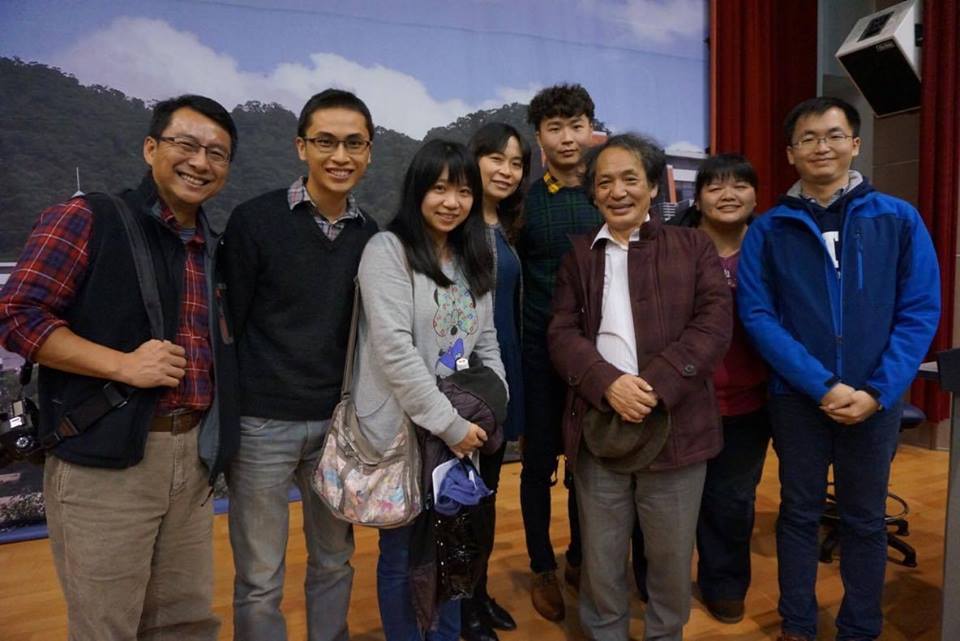 圖一 佐藤學教授(右三)於2015年參與臺北市高中職「學習共同體─聆聽對話的學習」研討會與化學共備社群合影教師跨出學校走向社群的第一步－公開觀課吸引各地好夥伴過往台灣的教學觀摩主要為評價教師，也因這個原因，被觀摩者耗盡力量準備教材，從海報、投影片、影帶，甚至使用許多的高科技產品，只為完美演出，但是其實是非常態的教學方法，整個過程，全部在看老師的表演和優缺點，而忽略教學對象的主體應是在學生。然而學習共同體強調聚焦在學生的學習，而不是教師的個人秀，去觀課的老師分散坐在小組周圍，觀察記錄哪個孩子的發言內容比過去進步?組內學生彼此互動情形如何?能否跟隨老師的提示思考而不當教室客人?有沒有迷思概念?非常幸運的，化學科由藍偉瑩老師開始打開教室大門「公開授課」，熱愛教學的她到處示範教學，為了加速改變的力量，常常一週排到四場演講、三場示範教學。為了傳達以學習者為中心的理念，點燃教師們心中渴望學生學會『如何學習』的熱火，開始了組跨校社群的契機!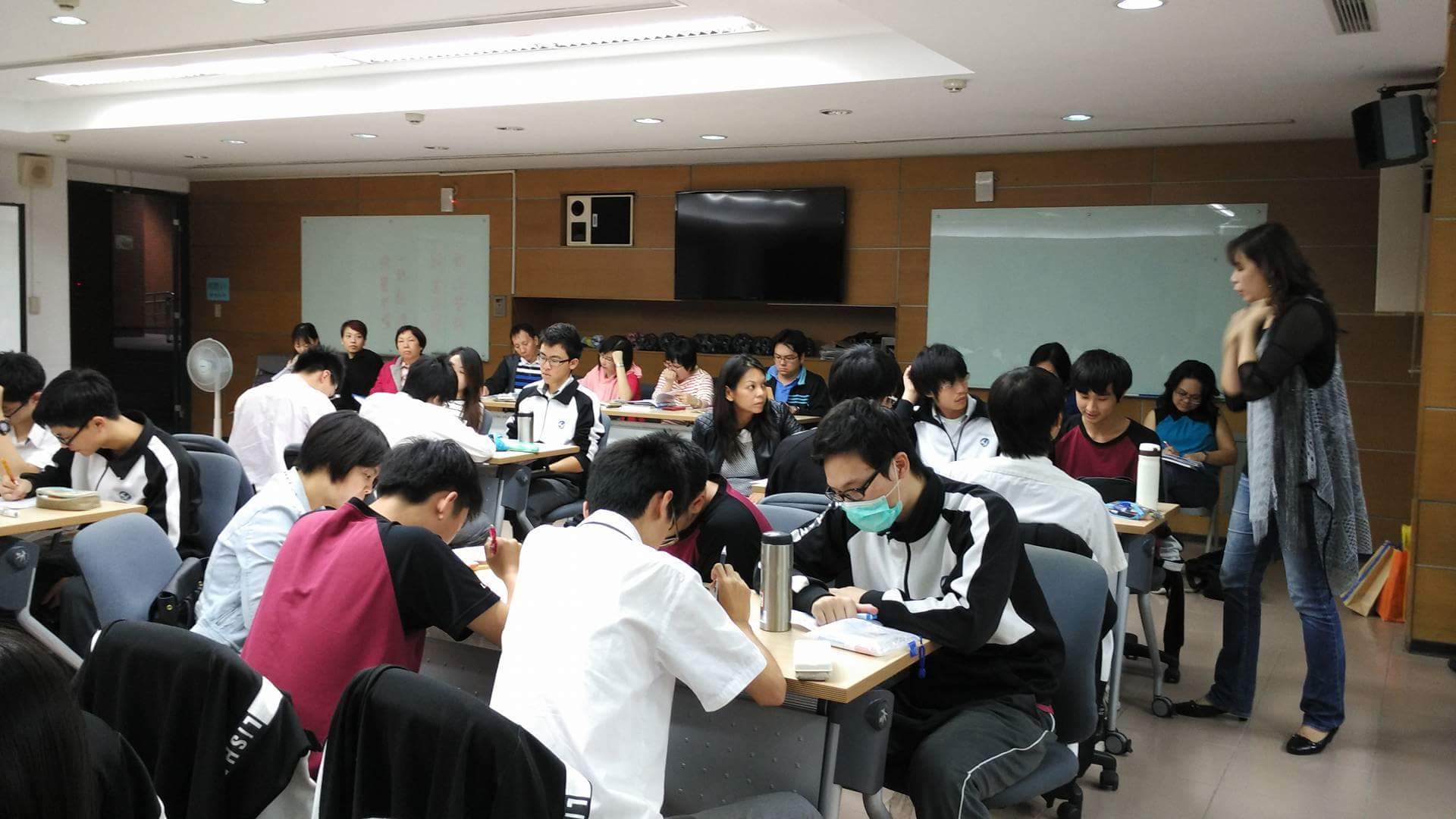 圖二 化學共備社群的活動組成共備社群的共同價值觀－透過共備設計寧靜的革命課程學共的小組對話和分組學習有著極大的不同，「分組學習」重視小組思考和意見的一致性，需要小組長的領導完成；而學共的主體是個人，每個人的思考與意見多元的相互碰撞，每位學生在平等的地位中參與學習，然而沒有小組引導者的討論是否會變的生硬?學生在討論情境中之學習，是否產生失焦與茫然? 畢竟在傳統的教育體制中，升學導向的學習目標，早使學生失去對於學習的好奇與探究的慾望，主動學習、討論與思考的習慣幾乎被破壞殆盡，這現實的狀況對於教師是極大的挑戰，教師要成為『學習專家』，教案的準備就極需要透過教師共同備課來達成。在課堂中，當學生熱鬧、活潑討論時，常常是「發表」本來就知道的知識，然而真正的學習，是探究與思考不懂的事，此時，交談的狀態是低語而寧靜的，這樣情景被稱為教室中的寧靜革命，而化學共備社群便是以這樣的理念集聚，為了給學生高品質的學習而相聚。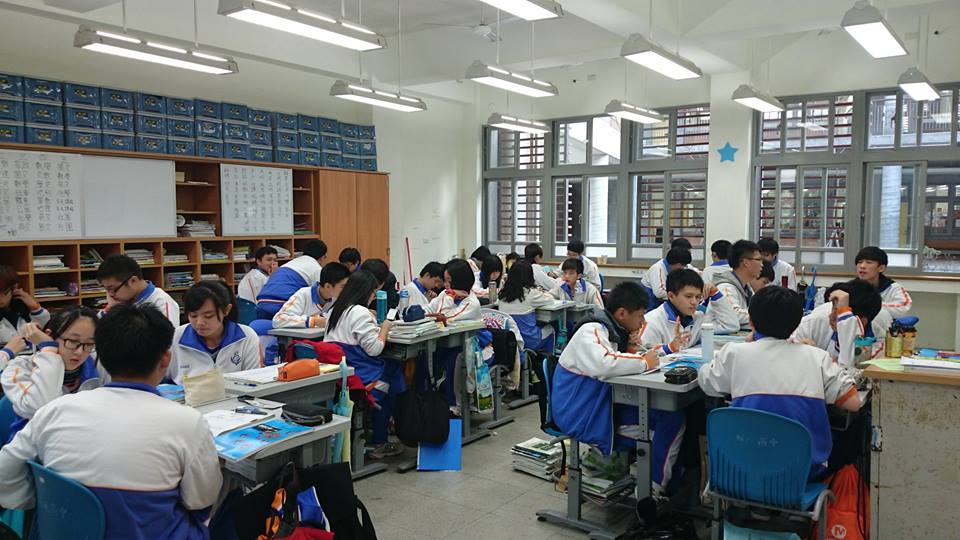 圖三 專注討論與思考的課堂是寧靜的(2015年暖暖高中化學公開觀課)『話學思享佳社群』的誕生-10人小組開啟化學跨校共備開端2014年由10位跨校化學教師(麗山、南港、附中、中山、復興、桃園高中)成立台北市化學跨校社群，雖號稱台北市共備，但當時便已有桃園區的夥伴前來共襄盛舉，由於大家共同理念是，讓學生用『對話』的方式學習化學，並且會『思考』及『分享』 因此社群名稱是『話學思想佳』。讓學生有最佳的學習，教師的最大的困難是在提問，由提問讓孩子找到原理、原則是最花工夫的，應用反而是最簡單的，初期共備每個月一次選在星期六早上進行，夥伴們共備重點以產出共同學習單為主，目標是學習單的問題及教師的提問方式，能引起學生進行討論探究並能透過對話找出答案。而公開觀課是共同備課的教學實踐，教師伙伴同儕在觀課時從學生的上課互動反應中，看出共備設計的課程設計還有哪些未周延之處，並在觀課後的議課討論該如何幫助學生學習得更好，議課會後進行共備學習單的修正，並給予被觀課教師夥伴更多細膩的學生學習狀況。圖四2014年成立的10人跨校共備小組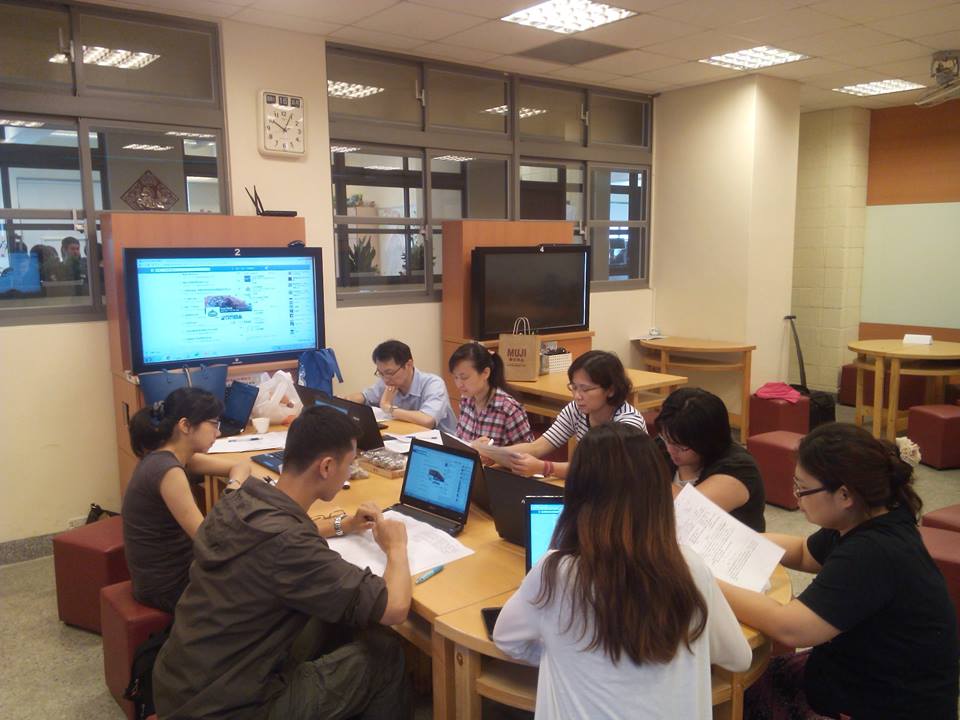 讓學生形成更有質量的學習-學科本質的探討與學科知識的解構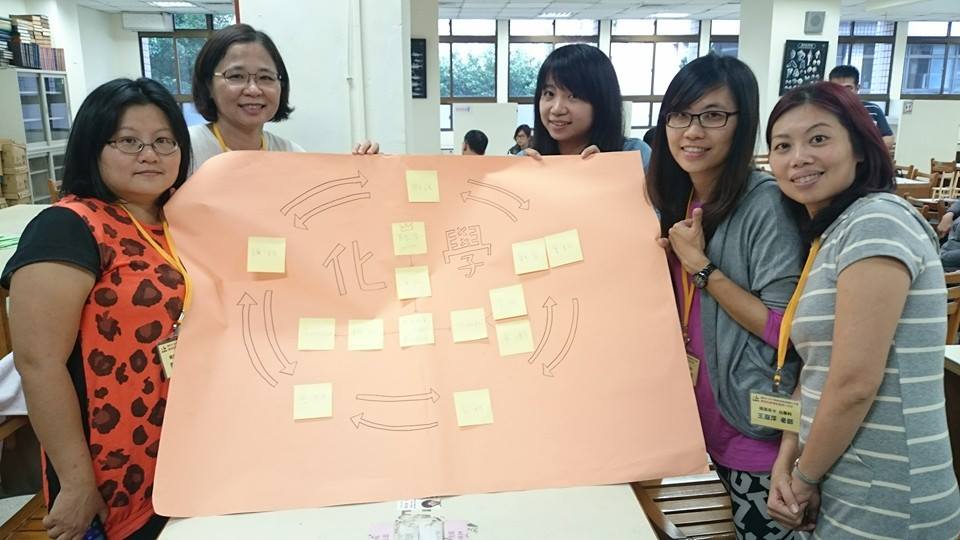 	不願課堂是熱熱鬧鬧動手不動腦的風景，更期待學生是透過對話深入學習化學知識，那麼課堂時間如何花在刀口上?什麼概念是教師需要花時間讓學生討論的更深入，如此學生們才有能力進行後續的跳躍學習?這些問題變成化學社群十分重要須釐清的，話學思想佳社群在2015年開始討論化學學科本質，什麼是化學這科的核心概念?而學生能以這核心出發，持續且深入的探討並進行未知問題的學習遷移與應用，大家共同討論出化學學科乃是『以粒子觀點探討粒子間作用力、排列組合，及能量進出來解釋物質性質與反應的科學』，以此觀點，夥伴們在寒暑假進行每個章節的概念解構，再重構成適合學生進行對話探究的學習單及上課方式，而為了有更符合學科本質的學習，社群不但有讀書會更是共同參與研習如知識地圖、跨領域課程設計、提問設計、多元評量等進行自我的專業成長。甚至藉由跨縣市的參訪，並與其他學科社群藉由分享，重新檢視自己的共融營。在旅程中各社群互學，每一次都帶著滿滿的動能回到原本的生活中，有了更積極的作為。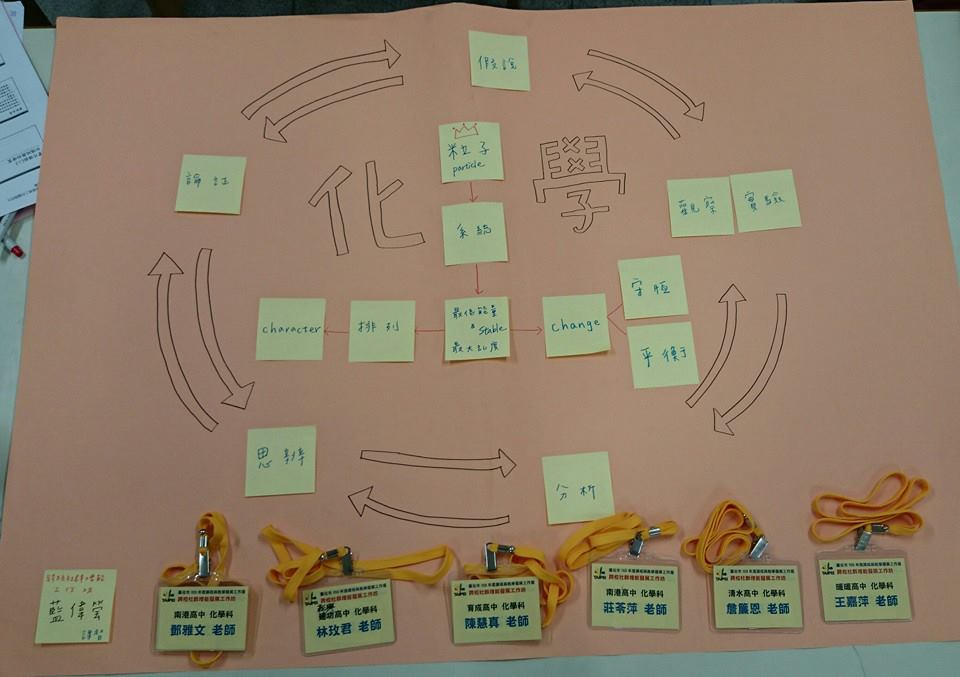 共編一張溫柔而堅定的網-來自全台北中南東的夥伴形成很弱的聯繫、很強的支持在充滿競爭氛圍的教育現場，化學共備社群的氛圍卻是溫暖而真誠的，夥伴們會在臉書中寫下學共日記，訴說自己的困擾與學生學習狀況，大夥一看到夥伴留言便會給予支持及幫助，誠如南港高中社群成員鄧雅文老師說的共同備課是種享受，開放安心友善的研討氛圍和環境，可自在討論，目的只為設計出能讓學生學習的好課程，社群中每個人都是有貢獻的主角，而非可有可無的配角，每個人各有專長，互補共好。付出一點點，收穫滿滿滿。而筆者認為化學社群運作的成功關鍵，在於沒有任何一個老師是英雄，主角永遠是學生，沒有沾沾自喜自己教得超好的老師，只有感動與欣賞學生精采討論的老師；沒有把學生成績當做教學成就的老師，只有把學生真正的學習當做教學成就的老師。社群成員們開心自發的在週末時間從各地來備課（基隆、台北、新北、桃園、新竹，現在還有彰化及花蓮的夥伴一起），夥伴們共譜一張溫柔而堅定的網，彼此碰撞與激盪教育的創意火花，在無數的無私分享中豐富了教學專業知能，也擴展彼此的教學的高度。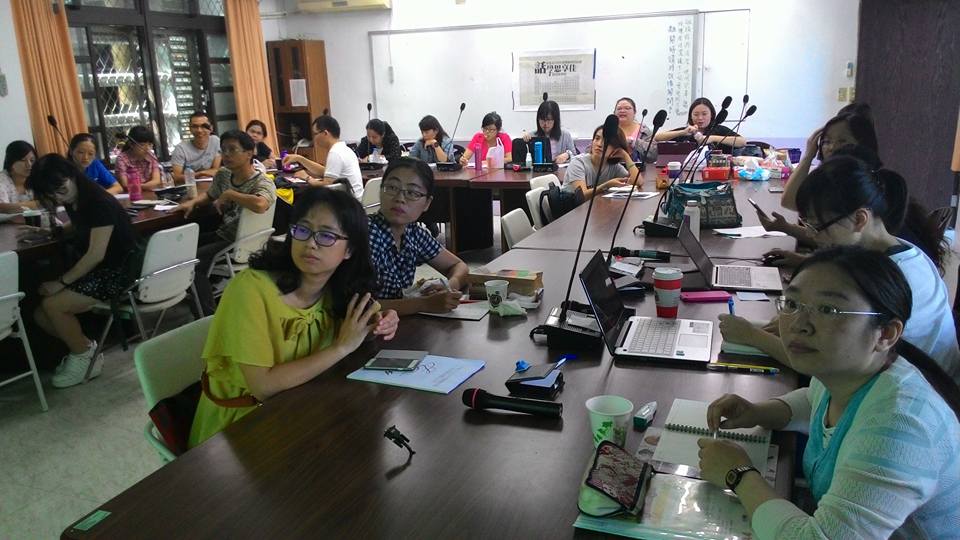 圖六 話學思想佳社群成員來自台灣的北中南東各區社群團結實現理想108課綱的教育美好藍圖108課綱以學生學習為主體的理念，重視自發、互動與共好的素養導向教學，然而想要學生能有這些素養，教師自己也必須有能夠自發專業成長、帶動團隊討論的溝通能力，以及和同校教師共好的胸襟，化學共備社群成員三年的深耕與醞釀，未來我們也會相互支持，建構台灣教育的新藍圖，實踐台灣教育的新未來。圖五 化學共備社群的小組活動圖五 化學共備社群小組成果展示